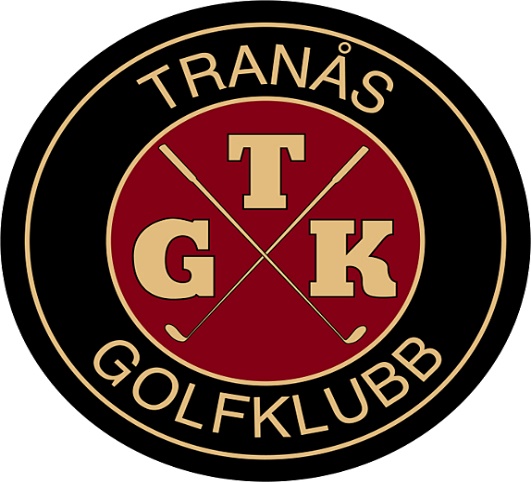                             Policy enligt Barnkonventionen för                                           Tranås GolfklubbBeslutad av styrelsen i Tranås GK 2021-03-25

Översyn och beslutad i styrelsen 2023-03-23Policy enligt Barnkonventionen för Tranås Golfklubb InledningDå barnkonventionen blev lag i Sverige den 1 januari 2020 ställs krav på föreningar att arbeta efter denna.Kultur- och fritidsnämnden har beslutat att föreningar ska jobba efter Tranås kommuns nya policykrav för att skapa trygga föreningsmiljöer.Tranås Golfklubb har sedan 2013 en Drogpolicy och sedan 2014 en Likabehandlingsplan. I dessa planer finns det med vissa punkter som även anges i barnkonventionen men klubben har beslutat att ta fram en särskild policy över hur klubben arbetar med dessa frågorBarnens bästaInom Tranås Golfklubb utgår arbetet hela tiden från det som är bäst för barnen, både när det gäller deras utveckling inom sporten och deras personliga utveckling. Vårt fokus är att möta alla barn på deras nivå och tillmötesgå alla barn utifrån deras behov. I praktiken innebär detta att alla är med och tränar och tävlar på sina egna villkor. Träningen ska vara rolig och givande. Tävlingsmomenten är sekundära, det vill säga, barnen och ungdomarna bestämmer själva vilka tävlingar de vill vara med på. Det är helt okej att endast vara med och träna utan att delta i tävlingsmoment. Däremot erbjuds alla deltagare att vara med vid de tävlingar som finns att tillg.I detta ingår att ha en god kontakt med vårdnadshavarna till de barn och ungdomar som är delaktiga i klubben. Alla får vara medTranås Golfklubb välkomnar alla till att vara med i föreningen och att delta i den träning som erbjuds. Detta gäller oavsett könstillhörighet, etnisk tillhörighet, sexuell läggning, religion eller annan trosuppfattning, funktionsvariation eller ålder. För att säkerställa att detta verkligen efterföljs ställs stora krav på de ledare och deltagare som är med och genomför träningarna.Tranås Golfklubb strävar efter att ledare ska ha goda kunskaper kring utövningen inom sporten, en ordentlig och bra utbildning och vara lämpliga på alla sätt. Alla ledare är förebilder för deltagarna och är representanter för både Tranås Golfklubb samt golfsporten i sin helhet. Diskriminering av olika slag, vare sig det kommer från ledare eller deltagare accepteras aldrig. Trygga barnEtt steg i att barnen och ungdomarna ska känna sig trygga i sin utövning av sporten golf är att föräldrar är välkomna att vara med under träningarna. När en ny deltagare börjar är personen ifråga ofta nervös och osäker kring träningar och träningsupplägg. För att motverka det låter vi inom Tranås Golfklubb föräldrarna vara med under träningspassen. De är välkomna att delta aktivt i träningen eller att bredvid och följa träningen från sidan. Detta medför en ökad trygghet för våra deltagare, särskilt de yngre och nyare deltagarna. Tranås Golfklubb är även tydliga med vilka som leder träningen för respektive grupper. Om det är någon som far illa ska deltagaren känna sig trygg i att framföra vad det är som har hänt till respektive ledare. De ska även känna sig trygga i att framföra det till klubbens Pro eller någon i klubbens styrelse.Tranås Golfklubb begär att alla ledare från 15 års ålder som direkt och regelbundet har kontakt med barn årligen ska lämna in ett begränsat utdrag ur belastningsregistret.När någon deltagare slutar inom föreningen tas en kontakt med vårdnadshavare för deltagaren där anledningen till avslutet pratas igenom. Tranås Golfklubb strävar efter att ha så god kontakt med vårdnadshavarna som möjligt för att öka tryggheten för både barn och vårdnadshavarna.DrogfrimiljöTranås Golfklubb ska vara en förening som är helt fri ifrån tobak, alkohol och droger vid ungdomsarrangemang där klubben är ansvarig. Ingen av deltagarna får nyttja vare sig tobak, alkohol eller drogklassade preparat. Om detta skulle inträffa under träning eller tävling ska det direkt upptas en kontakt med berörd vårdnadshavare om personen är under 18 år. Är personen ifråga över 18 år tas en direkt kontakt med deltagaren som erbjuds både samtal och hjälp. Alla deltagare och medlemmar inom Tranås Golfklubb ska informeras kring vad som gäller kring detta. Tranås Golfklubb har en Drogpolicy sedan 2013 som årligen revideras av styrelsen.KunskapDetta policydokument är ett dokument som deltagare och vårdnadshavare ska få ta del av. Varje ny deltagare samt vårdnadshavare ska få ett exemplar av dokumentet som de ska läsa igenom när de blir medlemmar i föreningen. Detta gäller självklart även alla ledare inom föreningen, även de får ett exemplar av dokumentet som de ska läsa igenom och vara väl förtrogen med.KonsekvensOm någon deltagare eller ledare bryter mot dessa policys som Tranås Golfklubb arbetar utifrån kommer det först och främst tas en kontakt med berörd deltagare/ledare där samtal kring den inträffade situationen upprättas. Vid upprepande överträdelser av de policys som finns blir personen ifråga utesluten ur föreningen och får inte delta på något evenemang som genomförs av Tranås Golfklubb. Policydokumentet för Tranås Golfklubb ska revideras inför varje årsmöte. På så sätt ska detta dokument bli ett levande dokument inom Tranås Golfklubb.Denna policy beslutad av Tranås Golfklubbs styrelse 2021-03-25 och informerad vi klubbens Årsmöte samma datum.Dokumentet ska årligen följas upp i styrelsen och vid behov revideras i samband med Tranås Golfklubbs Årsmöte.Beskrivning			Åtgärd			Ansvarig2021Upprättande av dokument		Beslut, styrelsen			OrdförandeBeskrivning			Åtgärd			Ansvarig2022-03-21			Översyn, styrelsen		Ordförande2022-03-31			Information vid årsmöte		Ordförande2023-03-23			Översyn samt information
			vid årsmöte			Ordförande